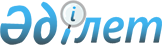 О внесении изменений и дополнений в некоторые приказы Министра энергетики Республики КазахстанПриказ и.о. Министра энергетики Республики Казахстан от 11 ноября 2019 года № 366. Зарегистрирован в Министерстве юстиции Республики Казахстан 14 ноября 2019 года № 19598.
      ПРИКАЗЫВАЮ: 
      1. Внести в приказ Министра энергетики Республики Казахстан от 8 февраля 2016 года № 40 "Об утверждении Правил физической защиты ядерных материалов и ядерных установок" (зарегистрирован в Реестре государственной регистрации нормативных правовых актов за № 13498, опубликован 7 апреля 2016 года в информационно-правовой системе "Әділет") следующие изменения и дополнения:
      в Правилах физической защиты ядерных материалов и  ядерных установок, утвержденных указанным приказом:
      главу 1 изложить в следующей редакции:
      "Глава 1. Общие положения";
      главу 2 изложить в следующей редакции:
      "Глава 2. Порядок физической защиты ядерных материалов и ядерных установок"; 
      пункт 66 изложить в следующей редакции: 
      "66. Эксплуатирующая организация разрабатывает локальную проектную угрозу, включающую правдоподобные сценарии, в соответствии с которыми нарушители могут совершить диверсию в отношении ядерного материала или ядерной установки, и направляет на согласование уполномоченному органу.";
      главу 2 дополнить параграфом 14 следующего содержания:
      "Параграф 14. Требования к обеспечению физической защиты при транспортировке ядерных материалов
      321. Транспортировка ядерных материалов всеми видами транспорта наземными, воздушными и водными путями по территории Республики Казахстан осуществляется при условии обеспечения их физической защиты.
      322. Физическая защита при транспортировке ядерных материалов осуществляется в рамках обеспечения ядерной физической безопасности в соответствии с требованиями действующего законодательства Республики Казахстан в области использования атомной энергии, а также с учетом требований Конвенции о физической защите ядерного материала  (далее – Конвенция), в соответствии с Законом Республики Казахстан  от 22 декабря 2004 года "О присоединении Республики Казахстан к Конвенции о физической защите ядерного материала" и Поправкой к Конвенции, ратифицированной Законом Республики Казахстан от 19 марта 2011 года "О ратификации Поправки к Конвенции о физической защите ядерного материала".
      323. Уровень физической защиты при транспортировке ядерных материалов устанавливается в соответствии с уровнем физической защиты, применяемой при международной перевозке ядерного материала, классифицированного в приложении 1 к Правилам физической защиты ядерных материалов и ядерных установок, согласно приложению 3 к настоящим Правилам.
      324. Задачи физической защиты ядерных материалов при их транспортировке соответствуют задачам физической защиты на ядерном объекте, указанным в пункте 175 настоящих Правил.
      325. Для обеспечения физической защиты ядерных материалов при их транспортировке необходимо:
      1) защитить ядерный материал при транспортировке и при временном хранении в соответствии с категорией этого ядерного материала; 
      2) максимально ограничить общее время нахождения ядерных материалов в пути следования;
      3) свести к минимуму число и продолжительность передач ядерного материала (перегрузки с одного перевозочного средства на другое, передачи ядерного материала на временное хранение и получения этого материала после этого хранения, а также операций временного хранения в ожидании прибытия перевозочного средства); 
      4) составлять график, расписание и маршрут движения транспортных средств с учетом условий транспортировки;
      5) проводить обязательную предварительную проверку благонадежности всех лиц, участвующих в транспортировке ядерного материала; 
      6) обеспечить сведение к необходимому минимуму числа лиц, располагающих предварительной информацией о транспортировке;
      7) использовать системы транспортировки материалов с пассивными и (или) активными мерами физической защиты в соответствии с выполненной оценкой угроз или проектной угрозой;
      8) определить маршруты, исключающие пересечение районов стихийных бедствий, массовых беспорядков или зон с известной угрозой;
      9) исключить возможность оставления упаковок и (или) перевозочных средств без присутствия персонала (присмотра) дольше, чем это абсолютно необходимо;
      10) обеспечивать наличие соответствующего допуска у лиц, осуществляющих управление транспортным средством, сопровождение и охрану ядерных материалов;
      11) исключить нанесение на транспортные средства знаков и надписей и занесение в перевозочные документы записей, свидетельствующих о характере груза и назначении транспортных средств;
      12) осуществлять отправление ядерных материалов только после получения от грузополучателя письменного подтверждения о готовности принять ядерные материалы, а в случае транспортировки ядерных материалов грузополучателем – также лицензии на транспортировку ядерных материалов;
      13) использовать средства кодирования и специальные каналы связи для передачи сообщений о транспортировке ядерных материалов;
      14) обеспечивать оповещение грузополучателя об отправке груза и грузоотправителя о получении груза;
      15) организовывать не позднее 30 календарных дней взаимодействие грузоотправителя или грузополучателя с соответствующими органами национальной безопасности и внутренних дел Республики Казахстан с целью совместного определения дополнительных мер, обеспечивающих защиту и безопасность транспортируемых ядерных материалов, отражение возможного нападения на транспортное средство в пути следования или в случае возникновения аварийной ситуации по маршруту следования;
      16) обеспечивать проведение перед загрузкой и отправлением ядерных материалов осмотр транспортных средств на предмет отсутствия устройств, способных вывести транспортное средство из строя, повредить перевозимые ядерные материалы и (или) способствовать совершению несанкционированных действий в отношении ядерных материалов.
      326. Грузоотправитель перед отправкой каждого груза ядерных материалов и перевозчик совместно с силами охраны и реагирования во время любой связанной с использованием различных видов транспорта передачи данного груза проводят проверки целостности замков и пломб на упаковке, транспортном средстве, отсеке или грузовом контейнере.
      327. Грузоотправитель совместно с грузополучателем обеспечивают непрерывный мониторинг местонахождения транспортного средства и состояния его физической безопасности, а также оповещения сил реагирования в случае нападения и поддержания, по крайней мере, двумя способами двусторонней связи, основанных на различных физических принципах, с сопровождением груза и силами реагирования.
      Персонал, ответственный за данный мониторинг, обладает соответствующей квалификацией и имеет допуск к конфиденциальной информации.
      328. Транспортировка ядерных материалов осуществляется перевозчиком, обладающим лицензией, выданной уполномоченным органом в соответствии с Законом Республики Казахстан от 16 мая 2014 года "О разрешениях и уведомлениях".
      329. В целях обеспечения физической защиты при транспортировке ядерных материалов перевозчиком обеспечивается:
      1) предоставление технически исправных и специально оборудованных транспортных средств;
      2) оборудование транспортных средств инженерными и техническими средствами физической защиты в соответствии с установленными требованиями;
      3) управление транспортными средствами высококвалифицированными водителями, экипажами или бригадами, прошедшими специальную подготовку и имеющими соответствующий допуск к работе.
      330. Ответственность перевозчика за обеспечение физической защиты при транспортировке ядерных материалов возникает с момента погрузки ядерных материалов на (в) транспортные средства до момента разгрузки ядерных материалов с (из) транспортных средств согласно заключенному договору транспортировки груза в соответствии с законодательством Республики Казахстан. 
      331. Водители транспортных средств, члены экипажей или бригад, задействованные в обеспечении физической защиты при транспортировке, а также персонал охраны и сопровождающие лица перед каждым рейсом проходят инструктаж и медицинский осмотр для соответствующих видов транспорта.
      332. Охрана при транспортировке ядерных материалов I и II категорий осуществляется согласно требованиям, предусмотренным пунктом 3 Правил определения объектов, подлежащих государственной охране, утвержденных постановлением Правительства Республики Казахстан от 7 октября 2011 года № 1151.
      333. Грузовые отсеки транспортных средств, перевозящих ядерные материалы и находящихся под охраной, не вскрываются при сохранности пломб и соответствии отпечатков на пломбах образцам пломб на период транспортировки груза.
      334. При транспортировке ядерных материалов I и II категорий автомобильным транспортом организуется непрерывная охрана груза на всем пути его следования и сопровождение из числа представителей территориальных подразделений органов внутренних дел Республики Казахстан – местной полицейской службы (дорожно-патрульная полиция).
      335. Физическая защита при транспортировке ядерных материалов I или II категории железнодорожным транспортом осуществляется в специальных вагонах.
      При транспортировке ядерных материалов I или II категории сопровождающий персонал и силы охраны и реагирования размещаются в изолированных от груза служебных помещениях или в отдельных специально оборудованных для этих целей вагонах.
      336. Физическая защита при транспортировке ядерных материалов I или II категории воздушным транспортом осуществляются на борту воздушного судна, предназначенного только для грузовых перевозок, в безопасном запертом и опломбированном отсеке или контейнере.
      Транспортировку груза воздушным транспортом следует выполнять на воздушном судне, предназначенном только для перевозки грузов, в котором ядерный материал будет единственным грузом.
      337. Физическая защита при транспортировке ядерных материалов I или II категории морским и внутренним водным транспортом осуществляется на специализированном транспортном судне. 
      Ядерные материалы размещаются в безопасном запертом и опломбированном отсеке или контейнере. 
      338. Транспортировка ядерных материалов в международном сообщении осуществляется только при выполнении государством-отправителем и государством-получателем, а также иными государствами, по территории которых будет осуществляться транспортирование, требований Конвенции о физической защите ядерного материала.
      Для обеспечения физической защиты при транспортировке ядерных материалов в международном сообщении необходимо обеспечить выполнение организационно-технических мероприятий в соответствии с требованиями законодательства государств-участников транспортировки.
      Транспортировка ядерных материалов в международном сообщении осуществляется только при наличии обязательств со стороны уполномоченных государственных органов всех государств – участников транспортировки о том, что во время транспортировки по территории их государств ядерные материалы будут обеспечены мерами физической защиты на уровне не ниже уровня, определенного Конвенцией о физической защите ядерного материала.
      339. Стороны, ответственные за физическую защиту, при осуществлении транспортировки ядерных материалов в международном сообщении по территории Республики Казахстан, информируют согласно плану реагирования в чрезвычайных ситуациях уполномоченный орган, а также другие государственные органы, в соответствии с подпунктом 2) пункта 35 настоящих Правил, о совершении несанкционированных действий или попытках осуществления таких действий во время транспортировки для принятия соответствующих мер.
      340. Таможенные операции и таможенный контроль ядерных материалов при перемещении через государственную границу Республики Казахстан осуществляются в соответствии с таможенным законодательством Евразийского экономического союза.";
      заголовок приложения 2 к указанным Правилам изложить в следующей редакции:
      "Перечень документации, разрабатываемой эксплуатирующей организацией";
      дополнить приложением 3 согласно приложению к настоящему приказу.
      2. Утратил силу приказом Министра энергетики РК от 28.05.2021 № 183 (вводится в действие по истечении десяти календарных дней после дня его первого официального опубликования).


      3. Комитету атомного и энергетического надзора и контроля Министерства энергетики Республики Казахстан в установленном законодательством Республики Казахстан порядке обеспечить:
      1) государственную регистрацию настоящего приказа в Министерстве юстиции Республики Казахстан;
      2) размещение настоящего приказа на официальном интернет-ресурсе Министерства энергетики Республики Казахстан;
      3) в течение десяти рабочих дней после государственной регистрации настоящего приказа в Министерстве юстиции Республики Казахстан представление в Департамент юридической службы Министерства энергетики Республики Казахстан сведений об исполнении мероприятий, предусмотренных подпунктами 1) и 2) настоящего пункта.
      4. Контроль за исполнением настоящего приказа возложить на курирующего вице-министра энергетики Республики Казахстан.
      5. Настоящий приказ вводится в действие по истечении десяти календарных дней после дня его первого официального опубликования.
      "СОГЛАСОВАН"
Министерство здравоохранения
Республики Казахстан
      "СОГЛАСОВАН"
Министерство индустрии
и инфраструктурного развития
Республики Казахстан
      "СОГЛАСОВАН"
Министерство финансов
Республики Казахстан
      "СОГЛАСОВАН"
Комитет национальной безопасности
Республики Казахстан
      "СОГЛАСОВАН"
Министерство внутренних дел
Республики Казахстан Уровни физической защиты, применяемой при международной перевозке ядерного материала, классифицированного в приложении 1 к Правилам физической защиты ядерных материалов и ядерных установок
      1. Уровни физической защиты ядерного материала в процессе хранения, связанного с международной перевозкой ядерного материала, включают:
      1) для материалов категории III – хранение в пределах зоны, доступ в которую контролируется;
      2) для материалов категории II – хранение в пределах зоны, находящейся под постоянным наблюдением охраны или электронных приборов, окруженной физическим барьером с ограниченным числом точек входа при соответствующем контроле, или в пределах любой зоны с аналогичным уровнем физической защиты;
      3) для материалов категории I – хранение в пределах защищенной зоны, как она определена выше для материалов категории II, доступ в которую, кроме того, разрешен только лицам, чья благонадежность установлена, и которая находится под наблюдением охраны, поддерживающей постоянную тесную связь с соответствующими силами ответных действий. Целью конкретных мер, принимаемых в таких случаях, является обнаружение и предотвращение любого нападения, неразрешенного доступа или неразрешенного изъятия материала.
      2. Уровни физической защиты ядерного материала во время международной перевозки включают:
      1) для материалов категории II и III – перевозка осуществляется с соблюдением специальных мер предосторожности, которые включают предварительную договоренность между отправителем, получателем и перевозчиком и предварительное соглашение между физическими или юридическими лицами, находящимися под юрисдикцией и руководствующимися правовыми актами экспортирующих и импортирующих государств, которое определяет время, место и процедуры для передачи ответственности при перевозке;
      2) для материалов категории I – перевозка осуществляется с соблюдением специальных мер предосторожности, как это определено выше для перевозки материалов категории II и III, и, кроме того, под постоянным наблюдением охраны и в условиях, которые обеспечивают тесную связь с соответствующими силами ответных действий;
      3) для природного урана в форме, отличной от формы руды или рудных остатков, защита перевозки количеств, превышающих 500 килограммов, включает предварительное уведомление о перевозке, в котором указывается вид транспорта, предполагаемое время прибытия и подтверждение о получении груза.
					© 2012. РГП на ПХВ «Институт законодательства и правовой информации Республики Казахстан» Министерства юстиции Республики Казахстан
				
      и.о. Министра 

М. Досмухамбетов
Приложение
к приказу исполняющего
обязанности Министра
энергетики
Республики Казахстан
от 11 ноября 2019 года № 366Приложение 3
к Правилам физической
защиты ядерных материалов
и ядерных установок